Créer un site d’enseignement inversé : les étapes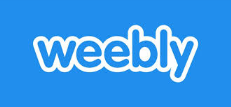 Création du site : Weebly (application ou site internet) Permet d’insérer du texte, des pages, des images, des documents, des vidéos, des quizzes…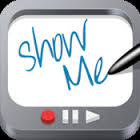 Création des vidéos éducatives : ShowMe (application IOS) Télécharger gratuitement la vidéo sur son appareil (Ipad) ou ordinateurPublier la vidéo sur le site web via weeblyCréer un quizPublier le quiz sur le site web via weebly via un « lien URL/hypertexte »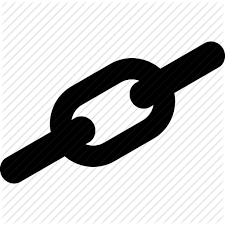 Ipad : AmerigoPC : Mozilla Firefox  -VideoDownloadHelper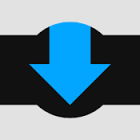 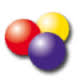 Directement (vidéo HD) – service payantVia un hébergement sur YoutubeLien vers le site extérieur Showme (étape 3 inutile dans ce cas)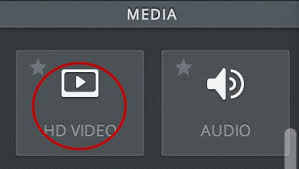 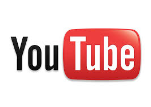 ProProfsLearningAppsPermet de réaliser des quizzes de types variés et de connaître les résultats obtenus par les différents participants facilementPermet de réaliser des quizzes plus aboutis et plus complexes ; moins facile à prendre en main mais intéressante également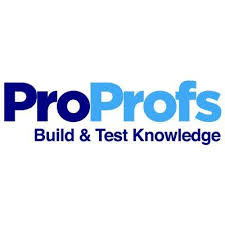 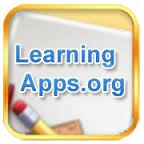 